Slovenská poľovnícka komora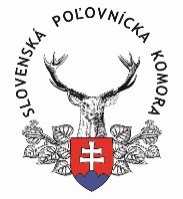 Obvodná poľovnícka komora KošicePri Miklušovej väznici 8, 040 01  KošiceZ  Á  P  I  S  N  I  C  A  č. 05/2020Z konferencie Obvodnej poľovníckej komory Košice
konanej  dňa 30.júna 2020Prítomní: podľa prezenčnej listiny, tvorí prílohu zápisnice
Program: podľa pozvánky1., 	Zasadanie konferencie otvoril a zahájil a prítomných delegátov a členov predstavenstva OPK Košice privítal predsedajúci Mgr. Ivan Staš.2.,	Predsedajúci Mgr. Staš prešiel k druhému bodu podľa programu, a to je schválenie programu zasadania. Všetci delegáti program, volebný a rokovací poriadok obdržali.Počas druhého bodu programu sa hlásil o slovo delegát za PO Zelený dvor. Zasadanie konferencie sa malo riadiť podľa rokovacieho poriadku, no napriek tomu mu bolo slovo udelené. Delegát za PO Zelený dvor na pripravenom papieri, ktorý mal zo sebou požadoval, aby sa táto konferencia ešte pred schválením programu zrušila, pretože namietal, že PO Zelený dvor nebolo riadne zvolané na konferenciu. A tvrdil, že konferencia je neplatná.Predsedajúci Mgr. Staš mu na toto odpovedal, že všetkým delegátom boli riadne odoslané materiály a nie je dôvod, aby sa konferencia zrušila. PO Zelený dvor malo na II.výročnú konferenciu delegovaného delegáta, a PO Zelený dvor neoznámilo OPK Košice žiadnu zmenu. Predsedajúci argumentoval, že doručenku prevzal delegát , ktorý bol zvolený na II.výročnú konferenciu.Ďalej o slovo požiadal delegát za Mestské lesy Košice a.s., ktorý sa vyjadril, že táto konferencia je neplatná, pretože predstavenstvu OPK sa dňom mimoriadnej konferencie končí funkčné obdobie podľa organizačného a rokovacieho poriadku SPK zo dňa 23.10.2010. Ďalej uviedol, že toto zasadanie konferencie si nahráva. O tomto nahrávaní delegáti nehlasovali, teda nedali na to súhlas.Viacerí delegáti sa ohradili, že na konferencii sú riadne delegáti prítomní, preto nech konferencia pokračuje podľa rokovacieho poriadku. Diskusia je v riadnom bode konferencie, že ešte bude čas na svoje vyjadrenia.Následne predsedajúci podľa programu vyzval delegátov, aby sa schválil program dnešnej konferencie.ZA schválenie programu hlasovalo súhlasene : 19 delegátovPROTI : 6 delegátovNezdržal sa nikto.3.,	V treťom bode podľa programu predsedajúci Mgr. Staš vyzval delegátov o hlasovanie za schválenie rokovacieho a volebného programu.	ZA schválenie rokovacieho a volebného programu : 19 delegátovPROTI : 0 delegátovZDRŽALI SA : 4 delegátiNEHLASOVAL VOBEC : 2 delegátPredsedajúci Mgr. Staš konštatoval, že rokovací a volebný poriadok je schválený.4.,	Vo štvrtom bode podľa programu, predsedajúci navrhol do návrhovej komisie Ing. Petergáča, Ing. Dvouletého.Delegáti o tomto návrhu hlasovali nasledovne:Súhlasne za tento návrh hlasovalo: 16 delegátovPROTI : 4 delegátiZDRŽAL SA : 0 NEHLASOVAL VOBEC : 5 delegátiĎalej predsedajúci navrhol do mandátovej komisie Ing. Vukušiča a p. Šoltésa.Delegáti o tomto návrhu hlasovali nasledovne:Súhlasne za tento návrh hlasovalo: 19 delegátovPROTI : 0 ZDRŽAL SA : 4 delegátiNEHLASOVAL VOBEC : 2 delegátĎalej predsedajúci navrhol do volebnej komisie Ing. Rabatina, pána Železníka a prof. Kneža.Delegáti o tomto návrhu hlasovali nasledovne:Súhlasne za tento návrh hlasovalo: 19 delegátovPROTI : 0 ZDRŽAL SA : 4 delegátiNEHLASOVAL VOBEC : 2 delegátiZa overovateľov zápisnice predsedajúci navrhol pána Parihusa a Ing. Molčáka.Delegáti o tomto návrhu hlasovali nasledovne:Súhlasne za tento návrh hlasovalo: 19 delegátovPROTI : 0 ZDRŽAL SA : 3 delegátiNEHLASOVAL VOBEC : 3 delegáti5.,	V piatom bode podľa programu podala mandátová komisia správu, že na konferencii OPK Košice konanej dňa 30.6.2020 je prítomná nadpolovičná väčšina delegátov s hlasom rozhodujúcim a konferencia je vo všetkých bodoch uznášania schopná.Pozvaných delegátov na konferenciu bolo 27, podľa prezenčnej listiny je prítomných 25 delegátov. Táto správa tvorí prílohu č.1 tejto zápisnice.6.,	V šiestom bode podľa programu predsedajúci Mgr. Staš previedol kontrolu uznesení, kde konštatoval, že z poslednej konferencie nám nevyplývajú žiadne úlohy.7.,	V siedmom bode podľa programu predsedajúci Mgr. Staš prečítal delegátom správu ako predseda OPK Košice za uplynulé obdobie. Táto správa tvorí prílohu č. 2 tejto zápisnice.8., 	V ôsmom bode podľa programu konferencie prečítal predseda DR Mgr. Vladimír Katona správu za Dozornú radu, táto správa tvorí prílohu č. 3 tejto zápisnice.9.,	V deviatom bode dostal slovo predseda ekonomickej komisie Ing. Vladimír Molčák, ktorý pripravil prehľad rozpočtu za rok 2019 a návrh rozpočtu na rok 2020.Pri podávaní správy o účtovných výsledkoch za rok 2019, Ing. Molčák konštatoval, že ešte aj v tomto čase sa stále vykonáva kontrola účtovníctva a stále sa nachádzajú nové nedostatky, zlé zaúčtovanie príjmov alebo výdajov, chybné spracovanie účtovníctva, rozdiely medzi denníkmi a výsledkami z účtovníctva. Tu pri tejto správe bez požiadania o slovo vystúpil delegát za Mestské lesy Košice a.s. ako bývalý štatutár OPK a ohradil sa, že predsa predsedom ekonomickej komisie bol aj vtedy Ing. Molčák. Na to  Ing. Molčák odpovedal jednoznačne, že hoci bol predsedom ekonomickej komisie, napriek tomu mu bývalý štatutár neumožnil priebežne mesačne nahliadnuť do denníkov a účtovných dokladov, s odôvodnením, že účtovné doklady sú u externej účtovníčky celý rok. Pri tomto rozhovore Ing. Molčák oznámil prítomným delegátom, že bývalé vedenie OPK Košice za 5 ročné obdobie malo konferenciou schválený rozpočet len za jeden rok.Po podaní správy a výsledkov za rok 2019 , Ing. Molčák prečítal návrh rozpočtu na rok 2020, kde zasa delegát za Mestské lesy Košice a.s. sa vyjadril, že načo je poľovníckej komisii plánovaný rozpočet v sume cca 3100 EUR. Tento návrh konzultoval predseda poľovníckej komisie spolu s Ing. Molčákom, kde je plán zakúpenia soli , zazverenie, rozvoj poľovníctva, opravy poľovníckych zariadení slúžiacich pre zver a iné. Všetky tieto návrhy odborných komisií boli prejednávané na zasadaniach predstavenstva, konzultované osobitne s Ing. Molčákom a riadne schválené predstavenstvom.Po prečítaní návrhu rozpočtu na rok 2020 dal predsedajúci hlasovať o tomto návrhu rozpočtu  s nasledujúcimi výsledkami hlasovania: Delegáti o tomto návrhu hlasovali nasledovne:Súhlasne za tento návrh hlasovalo: 19 delegátovPROTI : 1ZDRŽAL SA : 2 delegátiNEHLASOVAL VOBEC :  3 delegátiPredsedajúci konštatoval, že návrh rozpočtu na rok 2020 je riadne odsúhlasený .Čerpanie rozpočtu za rok 2019 ako aj návrh rozpočtu na rok 2020 tvoria prílohy č. 4 a 5 tejto zápisnice.10.,	V tomto bode podľa programu, predsedajúci oboznámil delegátom, že predstavenstvo OPK Košice na svojom zasadaní zo dňa 12.11.2019  navrhlo a schválilo uznesením č. N4/1/2019-B,  JUDr. Richarda Snopka to funkcie predsedu legislatívno-právnej komisie. Opýtal sa či niekto má iný doplňujúci návrh. Nikto iný návrh nepodal, preto odovzdal slovo predsedovi volebnej komisie aby  viedol voľbu predsedu legislatívno právnej komisie OPK Košice.	Tu vystúpil delegát za PO Pod Hradom Kamenec a delegát za PO Zelený dvor, kde kričali, prečo z nich robíme hlupákov, že v časopise košický poľovník predsa JUDr. Snopko už vystupuje ako predseda legislatívno právnej komisie. 	Po vymení si názorov predsedajúci volebnej komisie Ing. Rabatin prevzal od pracovníčky kancelárie 30 volených lístkov, perá a urnu.	Následne rozdal delegátom 24 hlasovacích lístkov, ktoré si prevzali. Predseda volebnej komisie povedal, že hlasovať sa bude krúžkovaním poradového čísla.	Po odvolení vyhlásil predsedajúci prestávku aby si volebná komisia mohla sčítať volebné lístky a podať správu o výsledku volieb.	Po prestávke predseda volebnej komisie vyhlásil voľby nasledovne:Bolo odovzdaných 24 lístkov a 24 lístkov bolo platných a teda predseda JUDr. Snopko bol zvolený za predsedu legislatívno právnej komisie v OPK Košice.Tu vystúpil delegát za PO Pod Hradom Kamenec kde kričal, že ako môže byť 24 volebných lístkov, keď oni 5 lístkov neodovzdali. Osočoval predsedu volebnej komisie, že voľby zmanipuloval že ako je možné že niečo také vyhlásil.Predseda volebnej komisie začal prepočítavať ešte raz hlasy, kde prišiel na to, že omylom priložil k zakrúžkovaným volebným lístkom aj tie, ktoré neboli delegátom odovzdané. Za tento omyl sa ospravedlnil a vyhlásil opravené výsledky volieb a to nasledovne:Z 24 rozdaných volebných lístkov bolo 19 volebných lístkov zakrúžkovaných, teda platných  a 5 volebných lístkov nebolo odovzdaných.11., 	Správa volebnej komisie o výsledku volieb :Z 24 rozdaných volebných lístkov bolo 19 volebných lístkov zakrúžkovaných, teda platných  a 5 volebných lístkov nebolo odovzdaných.12.,	V bode rôzne a diskusia sa prejednávalo:	Ing. Molčák požiadal o slovo, kde sa vyjadril, k poznámke delegáta za Mestské lesy Košice a.s., ktorý povedal, že z tohto zasadania si robí zvukový záznam, že aj na II. výročnej konferencii , (keď tento delegát bol predsedom OPK a viedol túto konferenciu) predložil návrh na zhotovenie zvukového záznamu, čo konferencia schválila, robil  zvukový záznam , ktorý mal byť súčasťou spisu II. výročnej konferencie a nikdy ho neodovzdal.K tejto pripomienke sa pripojil aj prof. Knežo, a povedal, že on mu na to súhlas nedal, a že obmedzuje jeho práva.Ďalej v tomto bode požiadal o slovo Ing. Vukušič, kde chcel delegátom oznámiť o osvetovej činnosti OPK Košice, že dňa 27. 6. 2020 sme mali skúšky kandidátov o prvý PL, že OPK Košice vedie nový kurz uchádzačov o PL , kde máme 28 uchádzačov.13., 	Predsedajúci otvoril bol diskusia, kde všetkých delegátov upozornil, že sa budeme riadiť rokovacím poriadkom, kde sú diskusné príspevky časovo limitované a postupne sa prihlásili o slovo, ktoré im predsedajúci udelil:Delegát za Mestské lesy Košice a.s. : k správe predsedu sa vyjadril, že jemu osobne sa nepáči, že komora sedí na jednom mieste ako RgO SPZ.  K tomu, že ignoroval dozornú radu z ústredia SPK sa vyjadril, že to nebola kontrola dozornej rady ale že to bola len nejaká pracovná skupina.Delegát za PO Zelený dvor : k článku v košickom poľovníkovi , kde bolo spomínané že bývalý predseda osvetovej komisie povyberal peniaze za kurz a neodovzdával ich do pokladne OPK a že je ešte dlžný , tak povedal, že už vyrovnal všetky peniaze. Že žiada, aby bolo jeho meno očistené, že aj Ing. Vukušič vyberal peniaze.Delegát za PO Svišť: vyjadril sa, že sa mu vôbec nepáči čo sa to deje, že nepočítal s tým, že s čím sa tu stretne. Že ľudia vo funkciách majú robiť to čomu rozumejú a nie robiť na prieky. Delegát za PZ Hradová : že je mu ťažko s tejto situácie, že by bol rád ak by sa nevyčítali to čo bolo. Poprosil, aby sa ukončili obvinenia, kto čo urobil alebo neurobil a aby sme boli jednotní.Delegát za Mestské lesy Košice a.s.: že aj on je za to, aby sa ukončili obvinenia, že aj on má doma už nejaké žlté papieriky z polície.Ing. Molčák : k financiám, ktoré boli dlžné sa vyjadril, že je to nepochopiteľné aby niekto vyberal peniaze na kurz a  nechal si peniaze doma. Že on je za to, aby sa za vedenie kurzu dali prípadné odmeny, ak si to niekto zaslúži a nie na súkromné financovanie. A najhoršie na to je , že o tom bývalý štatutár vedel. Že je veľký rozdiel dostať odmenu alebo si 2 roky peniaze nechať. Že aj za Myndiuka sa vedeli dať odmeny za kurz ( keď bolo cca 30 - 40 uchádzačov), tým, ktorí organizovali kurz, zabezpečili zisk a  predstavenstvo  riadne schválilo odmeny zo zisku a nie si svojvoľne nechávať peniaze doma. Delegát za PO Zelený dvor :  že ho mrzí, že si Myndiuk delil percentá. 14., 	Po ukončení bodu diskusia predsedajúci otvoril ďalší bod podľa programu , kde odovzdal slovo a požiadal predsedu návrhovej komisie, aby prečítal návrh na uznesenie. K návrhu na uznesenie Delegát za PO Zelený dvor podal návrh, aby dozorná rada skontrolovala príjmy z kurzu a odovzdal skopírovaný papier, kde boli tri príjmové doklady, že tieto peniaze vybral Ing. Vukušič, nech sa toto preverí v účtovníctve.O tomto návrhu delegáta za PO  Zelený dvor dal predsedajúci hlasovať a to nasledovne:Súhlasne za tento návrh hlasovalo: 23 delegátovPROTI : 0ZDRŽAL SA : 0NEHLASOVAL VOBEC :  2 delegátiPri hlasovaní za návrh uznesenia , ktorý prečítala návrhová komisia dal predsedajúci hlasovať a to nasledovne :Súhlasne za tento návrh hlasovalo: 17 delegátovPROTI : 0ZDRŽAL SA : 4NEHLASOVAL VOBEC :  4Po prerokovaní všetkých náležitostí, konferencia OPK Košice prijala  a odsúhlasila nasledovné uznesenia:Uznesenie č. 1/5/2020Konferencia OPK Košice schvaľuje:A.,	program dnešného zasadaniaB.,	rokovací a volebný poriadok konferencie OPK KošiceC.,	Návrh rozpočtu na rok 2020Uznesenie č. 2/05/2020Konferencia OPK Košice volí: A.,  	za predsedu legislatívno-právnej komisie OPK Košice JUDr. Richarda Snopka s počtom hlasov 19Uznesenie č. 3/05/2020Konferencia OPK Košice berie na vedomie: A.,  	správu mandátovej komisie, prítomných 92,6% delegátovB.,  	správu volebnej komisieC., 	správu predsedu OPK Košice o činnosti OPK D., 	správu dozornej rady OPK KošiceE.,	správu predsedu ekonomickej komisie o čerpaní rozpočtu za rok 2019F., 	informáciu podpredsedu OPK Košice o priebehu nového kurzu o prvý PL a informáciu o ukončení kurzu o prvý PLUznesenie č. 4/05/2020Konferencia OPK Košice ukladá: A.,	ekonomickej komisii preveriť vykonané opravy zistených rozdielov v účtovnom denníku 2019 a vykonať opravené zaúčtovanie.B.,	vykonať kontrolu Dozornej rady OPK Košice zaúčtovania dokladov predložených delegátom  PO Zelený dvor ( fotokópie príjmových dokladov za kurz z roku 2016)Zápisnicu zapísala : Bc. Dominika MihaličováOverovatelia zápisnice:p.Milan Parihus						Ing. Vladimír Molčák	